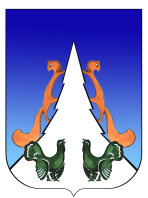 Ханты-Мансийский автономный округ – ЮграСоветский районгородское поселение АгиришА Д М И Н И С Т Р А Ц И Я628245, Ханты-Мансийский автономный округ-Югра, Тюменской области, Советский районп. Агириш ул. Винницкая 16телефон /факс: 8(34675) 41233 					                адрес: agirish@sovrnhmao.ruРАСПОРЯЖЕНИЕ«16» февраля 2023 г. 						                                                         № 12Об организации дежурства и обеспечения комплексной безопасности в период проведениямероприятий, посвященных Дню защитника отечестваи Международному женскому дню.В соответствии с Федеральным законом от 06.10.2013 № 131-ФЗ «Об общих принципах местного самоуправления в Российской Федерации», Уставом городского поселения Агириш, в целях обеспечения готовности  администрации городского поселения Агириш и муниципальных предприятий, учреждений к действиям при возможных чрезвычайных ситуациях и руководства по их ликвидации, для организации постоянного взаимодействия по обеспечению комплексной безопасности, а также оперативного решения вопросов между органами местного самоуправления и предприятиями коммунального комплекса, в период проведения праздничных мероприятий, посвященных Дню защитника отечества и Международному женскому дню: 1. Организовать дежурство и утвердить перечень ответственных лиц по администрации городского поселения Агириш – далее ответственные лица (приложение);2. Дежурство ответственных лиц администрации городского поселения Агириш осуществлять круглосуточно по месту жительства, обмен информацией осуществлять по телефонной связи.2.1. Ответственным дежурным администрации городского поселения Агириш в случае происшествия осуществлять доклады о состоянии дел главе г.п. Агириш с 08.00 до 08.50 и с 17.00 до 17.50 часов, а в случае возникновения  чрезвычайной ситуации – немедленно.2.2. Ответственным лицам администрации городского поселения Агириш в 09.00 часов 22.02.2023 и в 09.00 часов 07.03.2023 прибыть  к главе городского поселения Агириш для проведения инструктажа.3. Руководителю структурного подразделения администрации городского поселения Агириш директору МБУ КСК «Современник» Мокрушиной Г.Г. проверить до 12.00 часов 22.02.2023 и до 12.00 часов 07.03.2023 противопожарное состояние служебных помещений.4. Рекомендовать руководителям организаций и учреждений, расположенных на территории г.п. Агириш:4.1. Организовать работу ответственных лиц, из числа должностных лиц организаций, учреждений, расположенных на территории г.п. Агириш, по взаимодействию с ответственными лицами Администрации г.п. Агириш.4.2 Обеспечить реализацию плановых мероприятий по соблюдению требований безопасности на объектах жизнеобеспечения, энергоснабжения, транспортной инфраструктуры и в местах проведения массовых мероприятий, обратить внимание на проверку готовности сил и средств, привлекаемых к мероприятиям по минимизации и ликвидации в возможных последствий террористических актов и иных чрезвычайных ситуаций.4.3 Организовать проведение дополнительных инструктажей с руководителями  крупных торговых центров, иных мест с массовым скоплением граждан об усилении мер безопасности персонала, а также информировании в часы работы через трансляционную сеть посетителей об их действиях при обнаружении подозрительных предметов, о местах расположения эвакуационных выходов.4.4 Организовать проведение профилактических бесед с представителями религиозных конфессий, национальных землячеств о недопустимости разжигания межнациональных конфликтов.4.5 Организовать контроль за устранением выявленных нарушений требований мер безопасности на объектах, задействованных в проведении мероприятий.4.6 Провести, в том числе с использованием средств массовой информации разъяснительную работу с населением по предупреждению пожаров в жилом секторе и повышению бдительности в период выходных и праздничных дней.4.7 Предусмотреть возможность введения ограничительных мер на торговлю спиртными напитками в местах проведения мероприятий и массового отдыха граждан.5. Рекомендовать руководителю управляющей компании, осуществляющему деятельность на территории г.п. Агириш ООО «Жилье»:5.1 подготовить к работе аварийные бригады, организовать круглосуточное дежурство оперативного персонала, слесарей-сантехников, водительского состава, диспетчерских.5.2 Обеспечить аварийные бригады инструментами, подготовить аварийно-технический запас горюче-смазочных материалов.5.3 Подготовить и при необходимости провести техническое обслуживание источников аварийного энергоснабжения (дизельных электростанций), обеспечить запас горюче-смазочных материалов.5.4 Обеспечить работу водоочистных сооружений, канализационных- очистных сооружений по круглосуточному графику.5.5 Обеспечить меры противопожарной безопасности на объектах коммунального хозяйства г.п. Агириш.6. Настоящее распоряжение вступает в силу после его подписания.7. Разместить настоящее распоряжение на официальном сайте городского поселения Агириш.8. Контроль исполнения данного распоряжения оставляю за собой.Глава городского поселения Агириш	Г.А. Крицына